ETHICS AND ANTI- CORRUPTION COMMISSION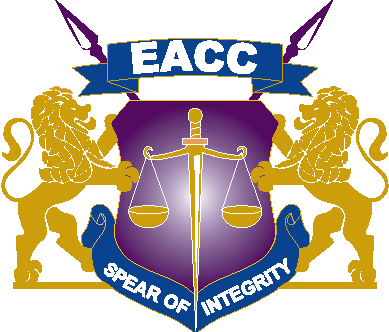 ADDENDUM ONE 	OF 	2nd March, 2020BID CLARIFICATIONSSUPPLY AND DELIVERY OF BRANDED CORPORATE SHIRTS AND BLOUSES TENDER NO. EACC/38/2019-2020	IFMIS NO. 784416QueryEACC’s RESPONSEAdded Mandatory Requirement on Page 14 of the Tender document MR 12: Bidders must provide their samples during bidding process.